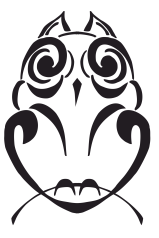 Základní škola Uhlířské Janovice, okres Kutná HoraTřebízského 268, 285 04 Uhlířské Janovice, IČO 75 032 911, IZO 102 226 776tel: 327 300 000, fax: 327 300 002, e-mail: zs@zsuj.cz, www.zsuj.czZápis do prvního ročníku pro školní rok 2018/2019
Ředitelka základní školy, jejíž činnost vykonává Základní škola Uhlířské Janovice, okres Kutná Hora, oznamuje v souladu s § 46 a § 36 zákona č. 561/2004 Sb. o předškolním, základním, středním a vyšším odborném a jiném vzdělávání termíny a místo zápisu do prvního ročníku základního vzdělávání k plnění povinné školní docházky.Řádný zápis
Termín:    	pátek 20. 4. 2018
Čas:        	od 13:00 – 17:00
Místo:      	v budově 1. stupně
Náhradní termín  zápisu (pro odůvodněné případy, pouze po tel. domluvě)
Termín:    	pátek 27. 4. 2018
Čas:       	 od 13:00 – 16:00
Místo:      	v budově 1. stupněCo je třeba k zápisuK zápisu je nutné přinést rodný list dítěte a občanský průkaz zákonného zástupce. K zápisu se dostaví alespoň jeden ze zákonných zástupců, který podá písemně žádost o přijetí k základnímu vzdělávání. Tato žádost je k dispozici u zápisu. Zapsány budou děti s datem narození od 01. 09. 2011 do 31. 08. 2012.
Vzhledem k nenaplněné kapacitě školy předpokládáme přijetí všech dětí, které splní podmínky dle právních předpisů a jejichž zákonní zástupci nežádají odklad.
Kritéria přijetíVšechny děti s trvalým bydlištěm v obci, pro kterou je naše škola spádová, až do naplnění kapacity školy (700 žáků), při naplnění se zřetelem na odklad, věk a vzdálenost.Všechny děti s jiným  trvalým bydlištěm, ale žijící v obci, pro kterou je naše škola spádová, až do naplnění kapacity školy (700 žáků), při naplnění se zřetelem na odklad, věk a vzdálenost.
Všechny děti s trvalým bydlištěm i faktickým bydlištěm mimo obec, pro kterou je naše škola spádová, až do naplnění kapacity školy (700 žáků), při naplnění se zřetelem na odklad, věk a vzdálenost.Zákonní zástupci dětí, které měly pro školní rok 2017/2018 odklad, se dostaví k zápisu také. Nemůže-li se zákonný zástupce s dítětem dostavit k řádnému zápisu (nemoc, jiné vážné důvody), ohlásí tuto skutečnost na tel. čísle 327 300 000 (kancelář) nejpozději do 20. 4. 2018 a sjedná si čas náhradního zápisu.1. Odklad plnění povinné školní docházkyZákonní zástupci žáka, kteří uvažují o odkladu školní docházky pro školní rok 2018/2019 podají í v den zápisu do  1. ročníku žádost o odklad. Formulář žádosti o odklad je k dispozici u zápisu.
Následující doporučení jsou součástí  žádosti o odklad, je proto vhodné zajistit si termíny konzultací  v PPP a u  lékaře co nejdříve:Doporučující posouzení příslušného školského poradenského zařízeníDoporučující posouzení příslušného odborného lékaře nebo klinického psychologa
(§ 37 zákona č. 561/2004 Sb.)
Není-li dítě tělesně nebo duševně přiměřeně vyspělé a požádá-li o to písemně zákonný zástupce dítěte v době zápisu dítěte k povinné školní docházce podle § 36 odst. 4, odloží ředitel školy začátek povinné školní docházky o jeden školní rok, pokud je žádost doložena doporučujícím posouzením příslušného školského poradenského zařízení, a odborného lékaře nebo klinického psychologa. Začátek povinné školní docházky lze odložit nejdéle do zahájení školního roku, v němž dítě dovrší osmý rok věku.2. Předškoláček, kterému bude 6 let až po 31. 08. 2018Zákonní zástupci dítěte, kterému bude 6 let až po 31. 8. 2018  mohou také zažádat o přijetí ke vzdělávání  ve šk. roce 2018/2019 za podmínek stanovených ŠZ. K žádosti o přijetí je však nutné doložit následující dokumenty:Doporučující posouzení příslušného školského poradenského zařízení - pro děti, které dosáhnou věku 6 let po 31. 8. 2018 do 31. 12. 2018.
Doporučující posouzení příslušného školského poradenského zařízení a doporučující posouzení příslušného odborného lékaře nebo klinického psychologa - pro děti, které dosáhnou věku 6 let  po  31. 12. 2018.Je vhodné zajistit si termíny konzultací  v PPP a u  lékaře co nejdříve.(§ 37 zákona č. 561/2004 Sb.)
Povinná školní docházka začíná počátkem školního roku, který následuje po dni, kdy dítě dosáhne šestého roku věku, pokud mu není povolen odklad. Dítě, které dosáhne šestého roku věku v době od září do konce června příslušného školního roku, může být přijato k plnění povinné školní docházky již v tomto školním roce, je-li přiměřeně tělesně i duševně vyspělé a požádá-li o to jeho zákonný zástupce. Podmínkou přijetí dítěte narozeného v období od září do konce prosince k plnění povinné školní docházky podle věty druhé je také doporučující vyjádření školského poradenského zařízení, podmínkou přijetí dítěte narozeného od ledna do konce června doporučující vyjádření školského poradenského zařízení a odborného lékaře, která k žádosti přiloží zákonný zástupce.Při zápisu se věnujeme každému dítěti individuálně. Vycházíme z materiálů, které zveřejnilo MŠMT na svých stránkách (www.msmt.cz), tedy z Desatera pro rodiče dětí předškolního věku a z dalších materiálů v souladu se současným trendem předškolního a školního vzdělávání. Informace k zápisu jsou uvedeny na stránkách MŠMT.

Uhlířské Janovice 5. 1. 2018.
Mgr. Dana Bohatcová, ředitelka ZŠ